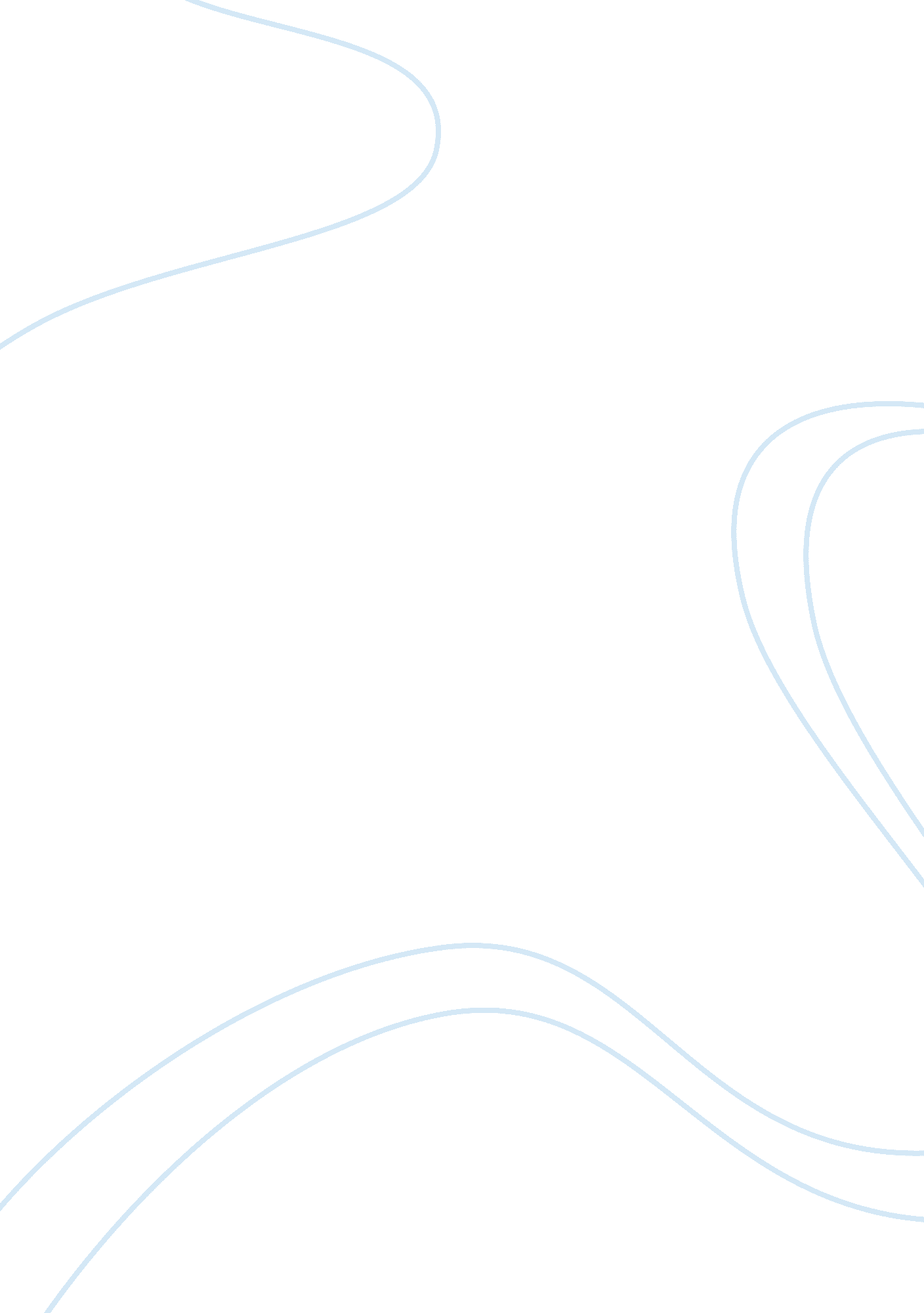 Discussion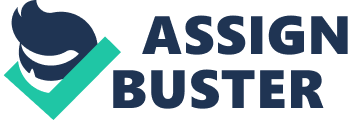 Personal Reflection on the Even before I enrolled in this I already have an idea what the legal profession is all about. From my personal understanding, legal professionals are there to ensure that the rule of law is always enforced, with them being the important mediators in ensuring that the provisions of the constitution is followed. However, as I went through the course, I realized that the legal profession is not just about the law per se, but about protecting the rights of the individuals as provided by the law. In this case, there are even cases wherein the constitution is actually interpreted in different ways, all because legal professionals would want to do justice to their clients. Looking back at all of the course requirements that I was able to accomplish, I think that I have satisfactorily met the outcomes of the course, except for international law, which I feel to study in the future. I actually feel challenged that I was not able to meet my personal expectations regarding learning the different concepts of international law, which is the reason why I plan to pursue majoring on international law someday. In addition, looking back at the discussions and the collaboration that I had with my fellow students, I think that the most important thing that I learned is the value of teamwork, which I see as an essential trait when one is going to be a part of law associates or law firms. Of course, in this course, I was able to learn the basic concepts of the legal profession, and I plan to build on it as I major on international law soon. This is because I hope to contribute to solve some of the world’s legal conflicts. 